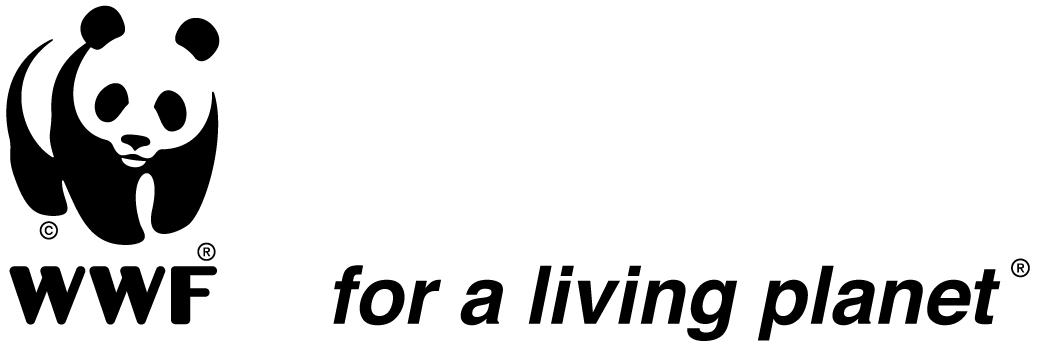 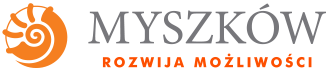 Konferencja „GOZ w miastach”
22 majaUrząd Miasta MyszkowaProgram9:30		Rejestracja uczestników, powitalna kawa10:00		Przywitanie uczestników 		Włodzimierz Żak, Burmistrz Miasta Myszkowa10:15		Bariery wprowadzenia GOZ w polskiej gospodarce odpadami komunalnymidr Marek Goleń, Szkoła Główna Handlowa11:00	Jak osiągnąć wymagany poziom recyklingu? Czy wzrost stawki jest nieuchronny?- problemy z osiągnięciem poziomów odzysku ze szczególnym uwzględnieniem Myszkowa 		Paweł Głuszyński, Towarzystwo na Rzecz Ziemi11:45		Pozaustawowe działania w celu poprawienia poziomu segregacji – studium przypadkuMariusz Grunt, Grunt for Development12:30	Przerwa kawowa12: 50		Kompostownik Sąsiedzki - przykłady oddolnych inicjatyw kompostowych		Izabella Mier, Ogród Botaniczny Uniwersytetu Warszawskiego13:20		Możliwości finansowania innowacyjnych przedsięwzięć	Ewa Chodkiewicz, Fundacja WWF Polska13:40		Dyskusja panelowa z udziałem ekspertów15:00 		Obiad